Collecting promising practices in greening services for people with disabilities Context EASPD is developing an evidence-based position paper to shed light on the urgency to move to a greener approach in the provision of social services to people with disabilities. To enrich this position paper, we are launching a collection of good practices adopted and implemented in different European countries helping the care and support sector in its green transition. As a matter of fact, the exchange of experiences and good practices is key to facilitate the uptake of new knowledge and for the creation of a strong evidence base for action. Therefore, the practices will also be published in the ‘E-Library’ of EASPD and sent to the European Commission. We hope the models that will be collected will be a source of inspiration for the further development and implementation of more sustainable models of delivery social care and support services around Europe. Only in this way, we will be able to reach the goal of creating socially inclusive green economies and societies.Target group - who will use the results? Public and private service providers, Policy makers, and organisations representing persons with a disability. What is considered a good practice for the purpose of this paper?A good practice should: be in line with UN Convention on the rights of persons with disabilities (UNCRPD), respecting people with disabilities choice and control over their lives.enter one or more of the following categories: a. Reducing the environmental footprint of service providers. It can involve measures on energy efficiency of care and support facilities, management of waste, food and water, adoption of digital tools boosting the green transition, carbon impact assessment, environmental planning, and any other measure contributing to reducing the carbon footprint of service providers. b. Adaptation measures to climate change events. It involves all the practices that contribute to the resilience against the effects of climate change, including renovation of buildings, adaptation and evacuation plans, or any other activities that ensure an adaptation of the service to climate change events.c. Improving green skills and capacity of service providers.	It involves practices that equip the workforce with the necessary skills to reduce the carbon footprint and adapt to climate change while maintaining the quality of service. Practices like training programs, capacity building activities, and environmental, social and governance models (ESG) can be reported under this category. d. Empowering persons with disabilities in the green transition.It involves activities that contribute to increasing persons with disabilities skills, knowledge, and awareness to better participate in the green transition. The initiatives reported can be about green related jobs, specific training programs, knowledge and awareness raising through care, support, or leisure activities.be the result of a process of co-creation, taking into consideration the views, needs and wishes of people with disabilities.  How to submit your practice?It’s easy! To submit a good practice, you can: complete the submission form here Send the completed form to Freddy Jussien at freddy.jussien@easpd.eu, by 21/12/2023Questionnaire:Introductory remarks:Building on your expertise, we are kindly asking you to complete the questionnaire with the requested information for each practice or project example. Please feel free to send more than one example. Please also share the questionnaire with relevant organisations owning inspiring greening practice.The questionnaire collects detailed information about interventions/measures to understand their implementation, how they are assessed and to be able to identify transferable elements. In some cases, a follow up exchange, through email, might be required during the review process to delve deeper into the points highlighted in examples provided. In case of questions, please contact: freddy.jussien@easpd.eu QUESTIONNAIRE: Good Practices in greening services for people with disabilitiesAdd data protection agreement --> By clicking "I agree" you consent EASPD to use the data you provide on this form for purposes limited to the collection of the good practices. We will process this information in accordance with our privacy policy.Brussels, November 2023 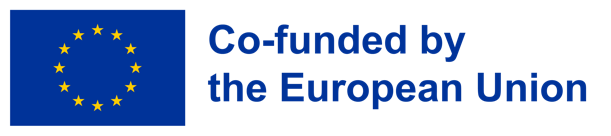 This activity has been funded with the financial support of the European Union. Views and opinions expressed are, however, those of the author(s) only and do not necessarily reflect those of the European Union or the European Commission. Neither the European Union nor European Commission can be held responsible for them.Copyright © EASPD 2023 All rights reserved. No part of this publication may be reproduced, stored in or introduced into a retrieval system without the prior permission of the copyright owners.IdentificationName of your organisation & country: Brief description of your service:Target group of your service: Mail of the contact person:Please insert link to your organisation’s website.1. Description of the good practice (goals & objectives) Please insert a link to the practice website when available.2. Target group of your practice   3. How does your practice involve the people you support? (design / creation / organisation / production) Please explain4. When did this practice first started?5. What are the impact and main outcomes achieved thanks to the implementation of the practice? 6. How has this practice been evaluated by the participants?  You can include a testimony of staff or users as well as photos, videos or other materials that showcase the practice.7. What have been the challenges faced during the implementation of this practice?   8. How has the practice been funded?9. How do you ensure the sustainability of the practice?meaning long-term effects of the practice.10. Can this be replicated in other contents, in other countries/ regions/ municipalities? And if yes, please explain why.